Indsamling af småt elektronik og batterier i nedgravede containere i Aalborg KommuneIndkast til plast & metal, batterier og glas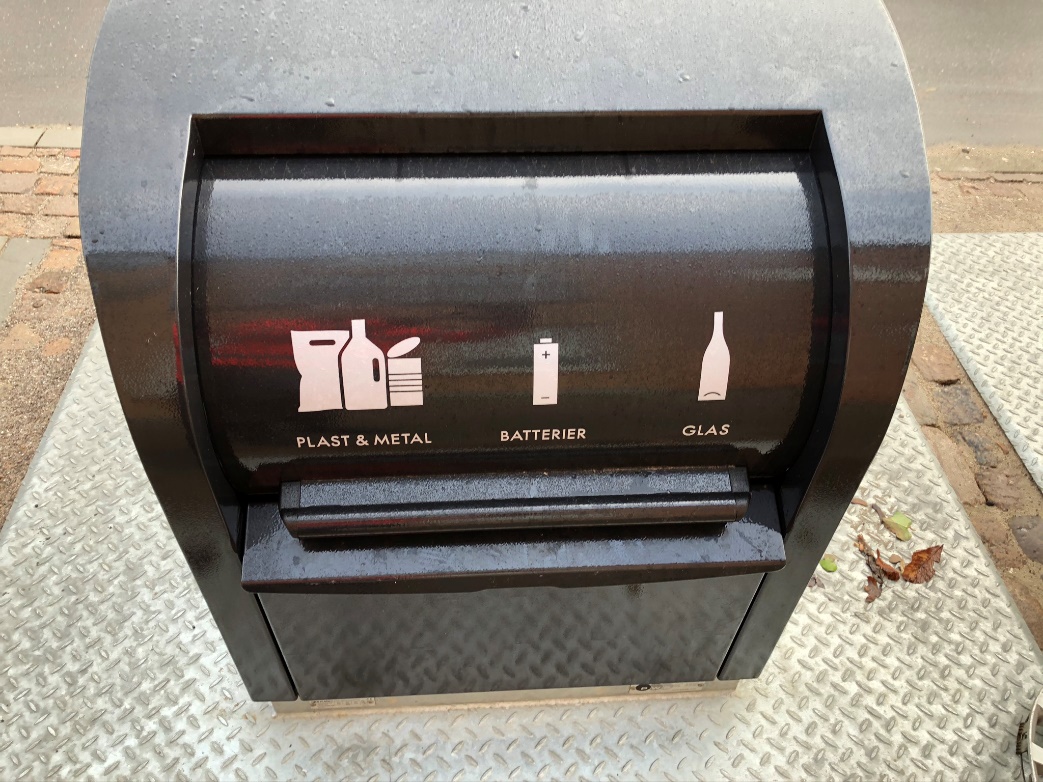 Indkast til pap & papir og mini elektronik – åbent indkast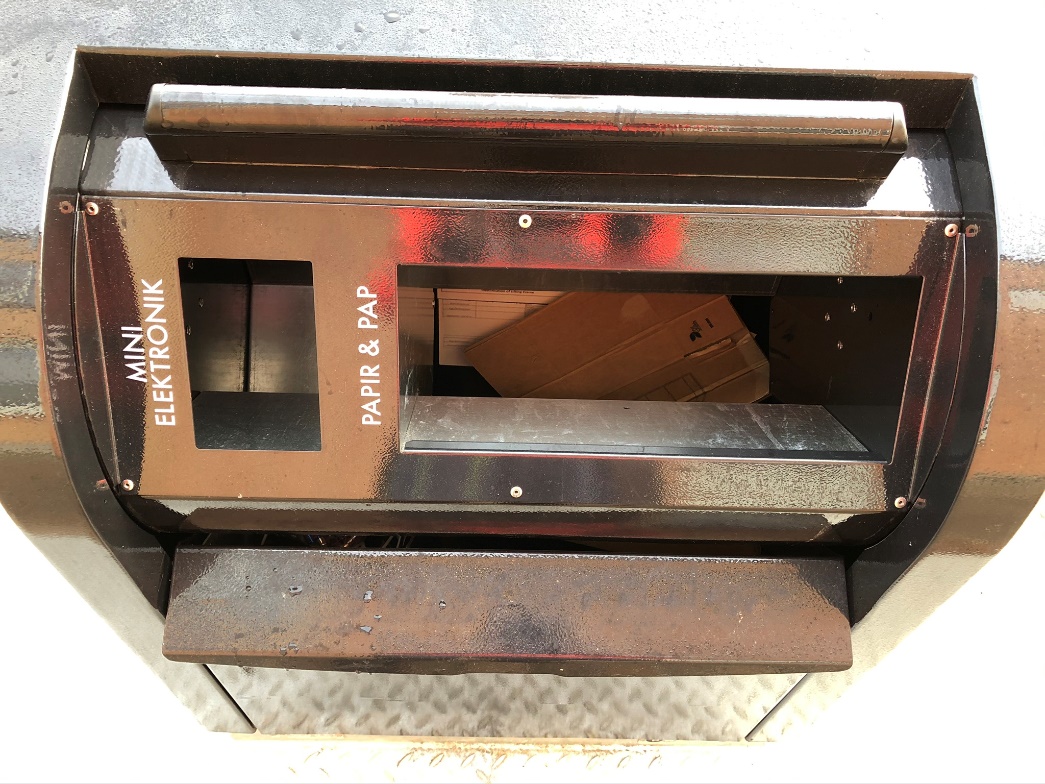 Indkast til pap & papir og mini elektronik


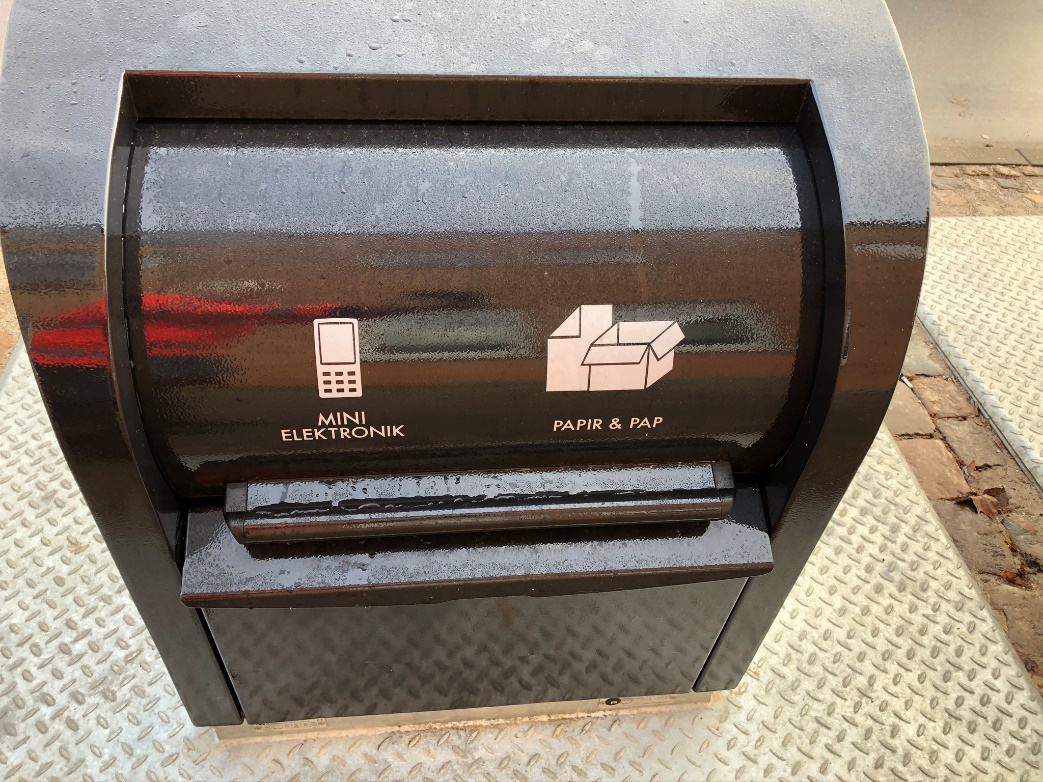 Indkast til plast & metal, batterier og glas - inspektionslem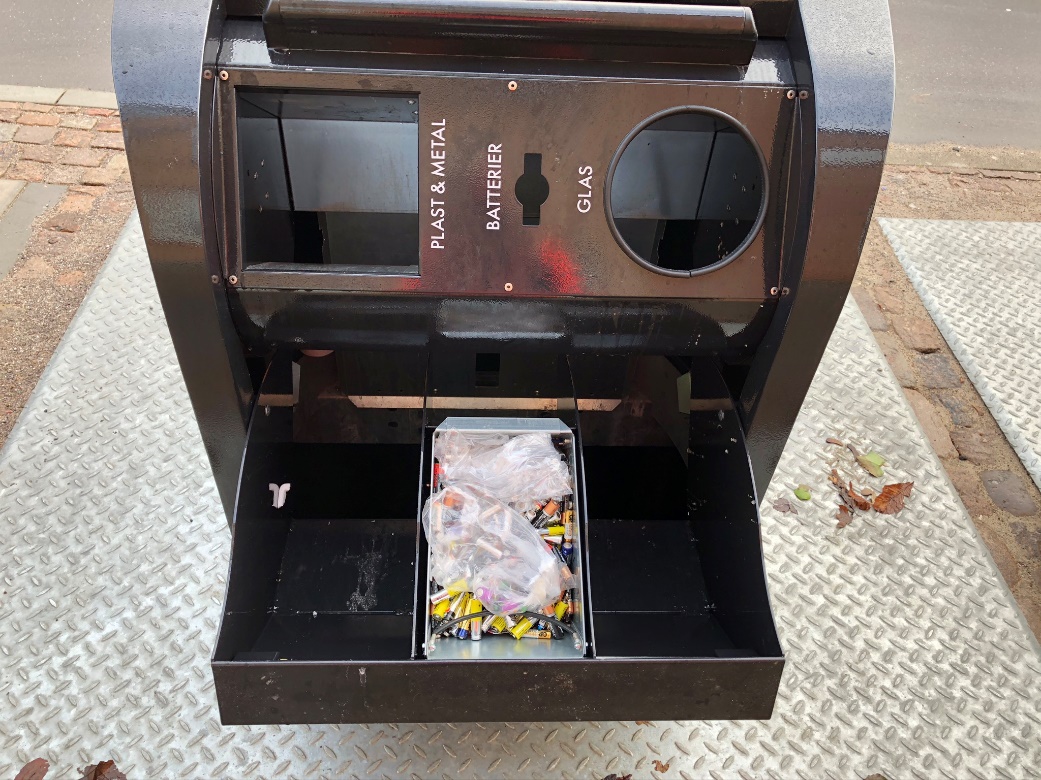 Indkast til plast & metal, batterier og glas – åbent indkast


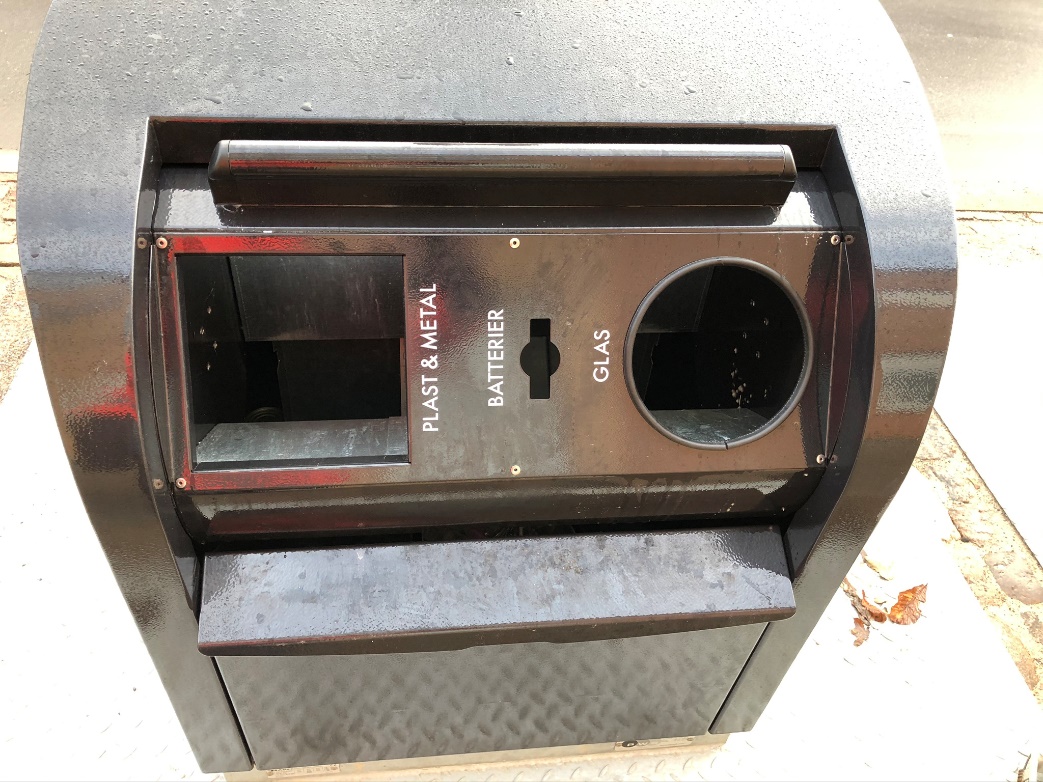 Indkast til pap & papir og mini elektronik - inspektionslem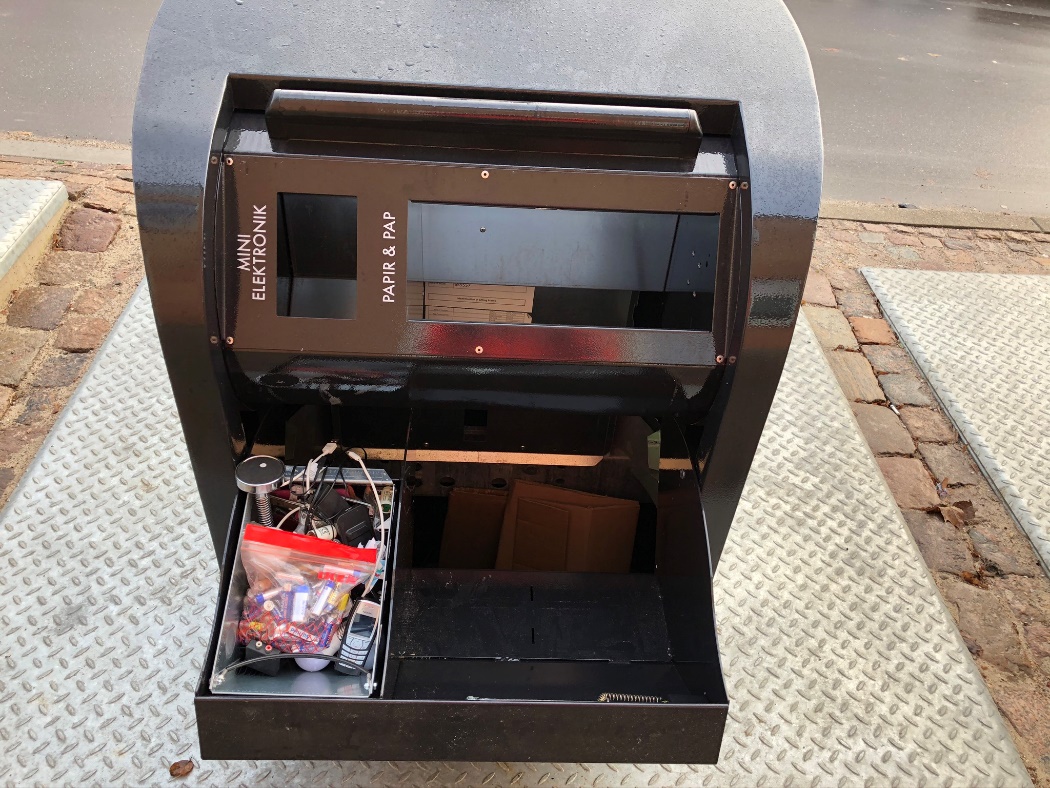 